Заявлениео назначении ежемесячной денежной выплаты на ребенкав возрасте от 3 до 7 лет включительноВ ____________________________(орган, организация)от ____________________________Прошу предоставить ежемесячную денежную выплату на ребенка 
в возрасте от 3 до 7 лет включительно (далее – ежемесячная выплата)                          на следующих детей: Сведения о составе семьи:1 Указывается одна из следующих категорий: мать, отец, супруг (супруга), несовершеннолетний ребенок, опекун.2 Указываются вид и размер доходов, сведения о которых не предусмотрены примерным перечнем документов (сведений), необходимых для назначения ежемесячной выплаты, утвержденным постановлением Правительства Белгородской области.     Ежемесячную выплату прошу выплачивать через кредитную организацию: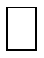      Ежемесячную выплату прошу выплачивать через почтовое отделение:«_____» ______________20___г.	    ____________________	      (подпись заявителя)